COVID-19 ADDENDUM 3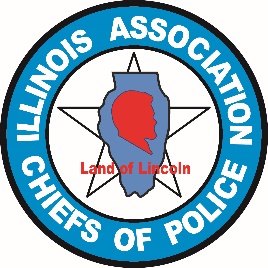 EMPLOYEE SCREENING QUESTIONSMarch 26, 2020ILACP RECOMMENDS:The questions below are to be asked by the shift supervisor in response to an employee reporting a possible COVID-19 exposure. When did the possible exposure occur?Did the possible exposure occur on or off duty?Why do you believe you may have been exposed to COVID-19?If on duty, was it in response to a Call for Service? If so, list case number and include a copy of the incident.What level of PPE were you wearing at the time of the incident?What was the duration of your exposure?If your exposure was person to person, was the individual symptomatic?If your exposure was person to person, what was your proximity to the individual?Are you symptomatic? These symptoms may appear 2 to 14 days after exposure: fever, cough, shortness of breath, sore throat, fatigue or headache. If you are symptomatic: In the last 24 hours, which other department employees were you in close proximity to, spending more than 10 minutes at 6 feet or less?If you are symptomatic: In last 24 hours, which rooms in the facility did you spend extended time in (10 minutes or more) for de-contamination purpose (i.e. which car, which restrooms, weight room, etc.)All reported incidents must be reported to the Chief of Police through the chain of command. This document includes recommendations of the Illinois Association of Chiefs of Police and was developed in collaboration with the Illinois State Police, Cook County Sheriff’s Department, and state medical personnel. 